The British Consulate General in Ekaterinburg		andThe British-Russian Law Associationrequest the pleasure of your company on 7 July 2014 at their4TH Annual English/Russian Legal Seminar: The Dispute Resolution Process in England and Russia –An update on current practice and practical tipsEngland is a popular choice for international dispute resolution – particularly for Russian clients. There are many reasons for this, including: the popularity of English law as the governing law of contracts; the widely acknowledged fairness of litigation, arbitration and mediation in England; and the wide powers that the English Courts have to grant interim measures in support of litigation and arbitration.  At the same time significant changes have taken place (and are taking place) to make Russia a more attractive venue for dispute resolution. These include changes to the Russian civil code; proposals to amend the Arbitration Act in Russia; and the establishment of the Russian Arbitration Association.In this seminar, leading experts will explain how the dispute resolution process in England works in practice; what the advantages and disadvantages are of litigation and arbitration in England; the interim measures that can be granted by the English Court and the tactical advantages of obtaining these; and proposals to improve the arbitration process in Russia.The seminar will take place on Monday 7 July 2014, 13:00, at Business Centre Paladium, 2nd Floor, 10 Khokhryakova Street, Ekaterinburg.Participation in the seminar is free of charge. Deadline for registration is 4 July 2014. Please register with Karina Sokolova, British Consulate General, Ekaterinburg: Karina.Sokolova@fconet.gov.uk; tel. +7 (343) 253 5604 / m. +7 912 6565 147. For registration please give us your name, position, telephone and e-mail.Programme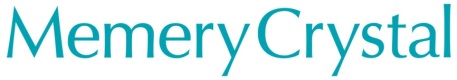 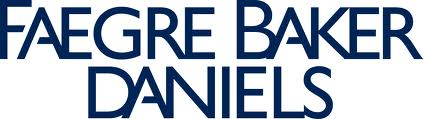 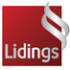 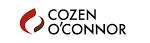 13.00 – 13.30Registration13.30 – 13.40Opening remarksSession 1 – Dispute Resolution in EnglandSession 1 – Dispute Resolution in England13.40 – 14.10 Litigation or arbitration? Costs; Speed; Flexibility; Enforcement; ConfidentialityAndrew Tobin (Cozen O’Connor LLP)14.10 – 14.30 Litigation in England – How it works in practiceCommencing a claim; Case Management; the Trial; Costs. Nicholas Scott (Memery Crystal LLP) 14.30 – 14.45 Interim measures from the English Court – What’s available and how to use it to your advantage.Freezing injunctions; search & seizure orders; security for costs.Rupert D’Cruz (Littleton Chambers)14.45 – 15.15Questions & Answers15.15 – 15.45 Coffee Break Session 2 – Arbitration and Mediation     Session 2 – Arbitration and Mediation     15.45 – 16.05 Arbitration in Russia – Proposals for ChangeAn analysis of proposed amendments to the RF Law on ArbitrationStepan Guzey (Lidings Law Firm)16.05 – 16.25The Role of Mediation in Commercial Disputes – An English Perspective How effective is mediation in practice; When can (and should) it be used?Robert Campbell (Faegre Baker Daniels (UK) LLP)16.25 – 16.45Mediation in Russia – A Progress ReportHow has the new law on mediation operated in practice?Konstantin Faberov (Puchkov & Partners Attorneys at Law)16.45 – 17.15Questions & Answers17.15 – 17.30Closing Remarks 17.30 – 19.00 Networking Business Reception 